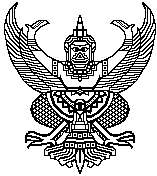 บันทึกข้อความส่วนราชการ...................................................................................................................................................................  โทร. ................................ที่ ....................................................................................................................... วันที่...............................................................................................เรื่อง   ขออนุมัติทุนสนับสนุนและส่งเสริมการเผยแพร่ผลงานทางวิชาการในวารสารระดับชาติและนานาชาติ คณะมนุษยศาสตร์และสังคมศาสตร์เรียน คณะกรรมการพิจารณาให้ทุนสนับสนุนการเผยแพร่ผลงานวิชาการ คณะมนุษยศาสตร์และสังคมศาสตร์       	ข้าพเจ้าขอรับการสนับสนุนและส่งเสริมการเผยแพร่ผลงานทางวิชาการในวารสารระดับชาติและนานาชาติ คณะมนุษยศาสตร์และสังคมศาสตร์ พ.ศ. 2567 รายละเอียดดังนี้1. ชื่อ (นาย/นาง/นางสาว) ....................................................นามสกุล.........................................อายุ.............. สาขาวิชา…………………………………….
 	คณะ มนุษยศาสตร์และสังคมศาสตร์  โทรศัพท์................................................ โทรสาร....................................................
 	E-mail……………….......................................................................ตำแหน่งทางวิชาการ.............................................................................................2. ชื่อบทความวิจัย ………………………………………………………………………………………………………………………………………………………………………………	………………………………………………………………………………………..………………………………………………………………………………………………………………..	ชื่อวารสาร………………………………………………………………………………………………………………………………………………………………………………………….	………………………………………………………………………………………..………………………………………………………………………………………………………………..
  เล่มที่ (Vol.) ............. ฉบับที่ (No.) .............  เลขหน้า (pp.) ............. ISSN .............…………………………… DOI ……………………………………………..3. รายละเอียดชื่อผู้ขอรับการสนับสนุนในบทความดังกล่าว  	 ผู้ดำเนินการหลักในงานวิจัย (First author)  	
	 ผู้ประสานงานการเผยแพร่ (Correspondent author)	 ผู้ร่วม (Co-author)4. ระดับคุณภาพวารสาร (ระดับการตีพิมพ์ผลงานวิจัยตามประกาศฯ)	 ตีพิมพ์ในวารสารวิชาการที่ปรากฏในฐานข้อมูล TCI 2   จำนวนเงินสนับสนุน...................................บาท	 ตีพิมพ์ในวารสารวิชาการที่ปรากฏในฐานข้อมูล TCI 1   จำนวนเงินสนับสนุน...................................บาท	 ตีพิมพ์ในวารสารวิชาการที่ปรากฏในฐานข้อมูล ACI     จำนวนเงินสนับสนุน...................................บาท	 ตีพิมพ์ในวารสารวิชาการระดับนานาชาติ หรือ ERIC, Scopus, Web of Science, The Nature Index journal 							    จำนวนเงินสนับสนุน...................................บาท5. งานวิจัยนี้ เป็นผลจากโครงการวิจัย เรื่อง.................................................................................................................................................................    ................................................................................................................................................................................................................................    ................................................................................................................................................................................................................................   แหล่งทุนวิจัยที่ได้รับ...................................................................................................ปีงบประมาณที่ได้รับทุนวิจัย..................................................                     ข้าพเจ้าขอรับรองว่าข้อความข้างต้นเป็นจริงทุกประการ โดยผลงานวิชาการเรื่องดังกล่าวไม่ใช่วิทยานิพนธ์ ดุษฎีนิพนธ์ หรือส่วนใดส่วนหนึ่งของการศึกษา พร้อมนี้ได้แนบหลักฐานประกอบการขออนุมัติจ่าย ดังนี้  หลักฐานการขอรับเงินทุนสนับสนุน (กรุณาแนบหลักฐานให้ครบถ้วน) 1. สำเนาผลงานวิชาการที่ตีพิมพ์แล้ว 2. สำเนาผลการสืบค้นที่แสดงว่าผลงานทางวิชาการที่ปรากฏอยู่ในฐานข้อมูลวารสาร 3. สำเนาใบเสร็จค่าธรรมเนียมในการตีพิมพ์บทความ
 4. สำเนาบัตรประชาชน  5. ใบสำคัญรับเงิน  6. สำเนาหน้าสมุดบัญชีธนาคารจึงเรียนมาเพื่อโปรดพิจารณาลงชื่อ .................................................................	      					      (.................................................................)	                                                                                             ผู้ขอรับทุนคำรับรองผู้บังคับบัญชา	ขอรับรองว่าการขอรับทุนสนับสนุนงบประมาณดังกล่าว เป็นไปตามข้อกำหนดของมหาวิทยาลัยราชภัฏสกลนครลงชื่อ .................................................................	      					      (.................................................................)	                                                                                             ผู้รับรอง